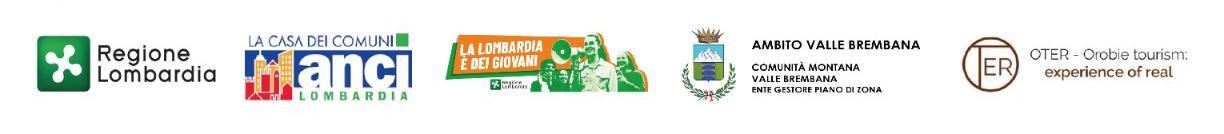 Modulo di iscrizione laboratorio “Turismo? OTER che!”Il sottoscritto/a __________________ nato/a a ____________________il___/___/_______ CF ___________________residente a _______________ in via _________________ e domiciliato a ___________________________ in via _________________________ e-mail _______________________ tel. ____________________Chiededi essere iscritto al laboratorio formativo “Turismo? OTER che!” che si terrà a Piazza Brembana dal 22 gennaio al 3 marzo 2022. Orario di preferenza (sono possibili più risposte): r mattino r primo pomeriggio (fino alle 18)r tardo pomeriggio (dalle 17:30 in poi)r sera (dalle 20:00)Autorizzo il trattamento dei miei dati personali ai sensi del d.lgs. n 196 del 30 giugno 2003 e del regolamento GDPR (regolamento UE 2016/679).Dichiaro di essere in possesso del green pass rafforzato (vaccino o guarigione) o di eventuale esenzione.Luogo e data _______________________		Firma ________________________